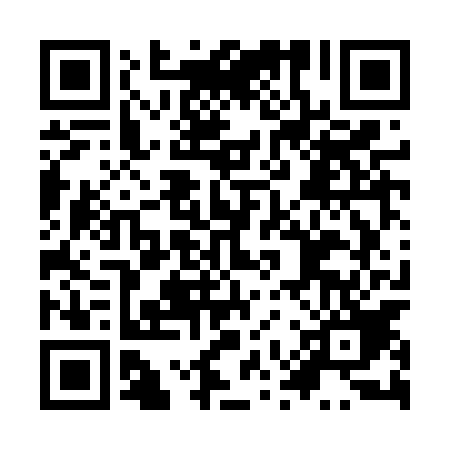 Ramadan times for Czatkowy, PolandMon 11 Mar 2024 - Wed 10 Apr 2024High Latitude Method: Angle Based RulePrayer Calculation Method: Muslim World LeagueAsar Calculation Method: HanafiPrayer times provided by https://www.salahtimes.comDateDayFajrSuhurSunriseDhuhrAsrIftarMaghribIsha11Mon4:104:106:0911:553:435:425:427:3412Tue4:074:076:0611:543:455:445:447:3613Wed4:044:046:0411:543:465:465:467:3814Thu4:024:026:0111:543:485:485:487:4015Fri3:593:595:5911:543:495:495:497:4216Sat3:563:565:5611:533:515:515:517:4417Sun3:533:535:5411:533:525:535:537:4718Mon3:503:505:5111:533:545:555:557:4919Tue3:483:485:4911:523:555:575:577:5120Wed3:453:455:4611:523:575:595:597:5321Thu3:423:425:4411:523:586:016:017:5522Fri3:393:395:4111:514:006:036:037:5823Sat3:363:365:3911:514:016:056:058:0024Sun3:333:335:3611:514:036:066:068:0225Mon3:303:305:3411:514:046:086:088:0526Tue3:273:275:3111:504:066:106:108:0727Wed3:243:245:2911:504:076:126:128:0928Thu3:213:215:2611:504:096:146:148:1229Fri3:183:185:2411:494:106:166:168:1430Sat3:153:155:2111:494:126:186:188:1731Sun4:124:126:1912:495:137:207:209:191Mon4:084:086:1712:485:147:217:219:222Tue4:054:056:1412:485:167:237:239:243Wed4:024:026:1212:485:177:257:259:274Thu3:593:596:0912:485:187:277:279:295Fri3:553:556:0712:475:207:297:299:326Sat3:523:526:0412:475:217:317:319:357Sun3:493:496:0212:475:227:337:339:378Mon3:453:455:5912:465:247:357:359:409Tue3:423:425:5712:465:257:367:369:4310Wed3:393:395:5512:465:267:387:389:46